          Mateřská škola Rumburk, Sukova 1047/4, příspěvková organizace            IČO : 49888552   e-mail : msrbksuk@iol.cz    telefon :  412/332128     ID:2r8kyqg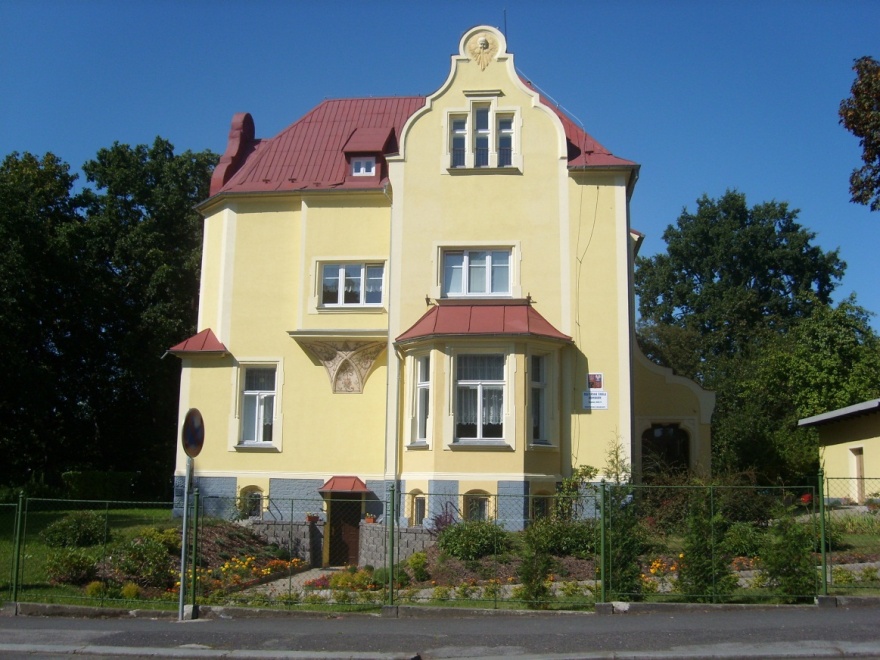 EVALUAČNÍ  ZPRÁVA  ŠKOLY                             Za období:  2019 -  2020číslo jednací:      2-21/2020počet stránek:      20Evaluační zprávu vypracovala: Alena Jindrová, ředitelka MŠOBSAH :CHARAKTERISTIKA  ŠKOLYEVALUACE  ŠKOLY /vyhláška č. 15/2005 Sb.,/ANALÝZA  SWOTSTANOVENÍ  CÍLŮ  ŠKOLYEVALUACE,  AUTOEVALUACEEVALUACE  ŠKOLY  V  OBLASTECH:  PODMÍNKY  KE  VZDĚLÁVÁNÍ VĚCNÉ / MATERIÁLNÍ/  PODMÍNKYŽIVOTOSPRÁVAPSYCHOSOCIÁLNÍ  PODMÍNKYORGANIZACE  VÝCHOVY  A  VZDĚLÁVÁNÍŘÍZENÍ  ŠKOLYPERSONÁLNÍ  ZAJIŠTĚNÍSPOLUPRÁCE  S RODINOU  A  INSTITUCEMIINDIVIDUÁLNÍ PRÁCE S DĚTMI S  NKSZÁJMOVÉ  AKTIVITYENVIRONMENTÁLNÍ  VÝCHOVA   G. ZÁVĚRYA. CHARAKTERISTIKA ŠKOLYMateřská škola rodinného typu se nachází v centru města, je umístěna ve starší jednopatrové budově s využitým podkrovím i sklepem. Ve sklepních prostorech je vybudovaná místnost pro pedagogické pracovníky s uzamykatelnou šatnou, kancelář hospodářky, kotelna, prádelna, sklepní prostory pro ukládání ovoce a zeleniny, sociální zařízení provozních zaměstnanců, šatna pro děti ze třídy Sluníček a botníky pro všechny děti. Rodiče přicházejí s dětmi bočním vchodem a vstupují do šatny „Sluníček“. Přímo u dětské šatny máme vybudované sociální zařízení, které mohou používat rodiče nebo děti při příchodu do mateřské školy či odchodu domů. V přízemí je vybudována kuchyň, sklad potravin, šatna, třída, herna a sociální zařízení. V prvním patře se nachází kancelář ředitelky, třída, herna, sociální zařízení pro děti a sociální zařízení pro zaměstnance. V podkroví máme třetí třídu, ložnici, sociální zařízení pro děti i sociální zařízení pro zaměstnance.Mateřská škola nemá v podkroví dostatečné prostory, které poskytují optimální podmínky, ale snažíme se organizovat předškolní vzdělávání tak, aby vyhovovalo skupinovým i individuálním činnostem. Vybavení tříd postupně podle finančních možností obnovujeme a modernizujeme. Školní zahrada je nově zrekonstruována, vybavena dřevěnými hracími prvky a hracími prvky z tvrzeného plastu, dopadovou plochou, pískovištěm a novými kreslícími tabulemi. Zahradní sestava se skluzavkou a nerezová dvojskluzavka byly opraveny, aby je děti mohly v době pobytu venku využívat. V průběhu měsíce června začala výstavba zahradního altánu, která má být dokončena v polovině září. Každý rok přední část zahrady zvelebujeme nově vysázenými okrasnými keři a květinami, které si děti přinesou a mohou si je s paní učitelkou samy zasadit.                            Pro podporu pohybových aktivit dětí máme ve třídě „Sluníček“ žebřiny, v jednotlivých třídách pak overballové míče malé i velké, flexibilní pytlíky, barevné kroužky, drátěnky, barevné stuhy, molitanové míčky, strachový pytel, žíněnku, padák, látkové domečky a ježky. K pohybovým aktivitám hlavně využíváme školní zahradu a již pátým rokem úzce spolupracujeme se ZŠ Tyršova Rumburk, kde 1 krát týdně můžeme zdarma navštěvovat jejich tělocvičnu. Zde se děti seznamují s jiným prostředím i novými možnostmi v oblasti sportu, což je ideální pro zdravý tělesný a fyzický rozvoj dětské osobnosti.Kapacita školy je 56 dětí. Jsme jedna z mála škol, která bude mít naplněnou třídu s nižším počtem než 20 dětí. Tento počet je perfektní pro práci s dětmi, máme lepší podmínky a na děti více času. Všechny pedagogické pracovnice individuálně provádí logopedickou prevenci s dětmi s narušenou komunikační schopností. Veškeré prostory budovy jsou plně využity a přizpůsobeny potřebám dětí. Třídy jsou vkusně vybaveny dřevěným nábytkem, vhodnými estetickými doplňky, variabilními stavebnicemi, knihami. Ve sledovaném období pečovalo o děti 11 zaměstnankyň:   6 učitelek, 2 asistentky pedagoga a 5 provozních pracovnic, z nichž 2 provozní pracovnice měly dva úvazky :- vedoucí stravování 0,375 % a hospodářka na 0,625 % úvazku - školní asistentka – úvazek 0,50  %, školnice 0,50 % úvazku- kuchařka 100 %, pomocná kuchařka 0,50 %, školnice 0,75 % úvazku Naše mateřská škola vzdělávala děti podle ŠVP „Krtek a svět kolem nás“.B. EVALUACE  ŠKOLY  -  VYHLÁŠKA  č.15/2005 Sb.,Zásady evaluačního procesu:naučit se uvědomovat si nedostatky /co je dobré, co špatné/odhalení a konkrétní pojmenování příčin – proč tomu tak je /co zlepšit /zvolení nových, účinnějších postupů / opatření /při evaluaci školy vycházíme z analýzy SWOTC. Analýza  SWOTHODNOTÍCÍ  ŠKÁLA:D.  STANOVENÍ  CÍLŮ  NAŠÍ  MATEŘSKÉ  ŠKOLYDlouhodobý /strategický/ plán:Vize, poslání a strategické cíle školyPředškolní vzdělávání je vnímáno jako důležitý prvopočátek celoživotního vzdělávání a je také uznáván jeho význam pro založení a rozvoj úspěšného začlenění jedince do společnosti. Mateřská škola dnes představuje v České republice počáteční stupeň organizovaného vzdělávání, po jehož ukončení pokračují děti v základní škole.Chceme našim dětem zajistit, aby prožívaly takové dětství, kde se mohou rozvíjet, učit se efektivním způsobům, jak projevovat a uplatňovat svou osobnost, jak žít plnohodnotný „lidský“ život a jak svoje „lidství“ realizovat. Je pro děti důležité učit se tomu za stejných okolností, ve kterých probíhá přirozený životní proces.Posláním mateřské školy je umožnit dětem prožitkové učení a plynulý přechod do základní školy. Vzdělávací činnost je založena na metodách přímých zážitků, využívá dětskou zvídavost a potřebu objevovat. Probouzí v dítěti aktivní zájem a chuť dívat se kolem sebe, ukázat co všechno samo umí, zvládne a dokáže. Nepředkládá dětem jen hotové návody, ale umožní jim hledat samotné cesty.Podporovat zdravý tělesný, psychický a sociální vývoj dítěte a vytvářet optimální podmínky pro jeho individuální rozvoj, v návaznosti na jeho výchovu v rodině a úzké součinnosti s rodinou. Každé dítě má právo být jiné, mít jiné potřeby, rozvíjet a učit se jiným tempem. Důležité je, aby se cítilo spokojené a do mateřské školy chodilo rádo.Strategické cíle školyadaptace dětí nově příchozích dětí, které se mohou před nástupem do MŠ seznámit s prostředím mateřské školydětem zadat jasná a srozumitelná pravidla pro soužití s ostatními dětmi ve třídě, všechny děti mají rovnocenné postavení, žádné z nich není zvýhodňováno a naopakdobře připravit děti pro vstup do základní školyznát a respektovat potřeby dětí a jejich individuální zvláštnostivytvořit a zabezpečit pro děti takové prostředí, kde se jim bude líbit a kde se naučí základům všeho, co budou potřebovat pro život (prostředí citové pohody, jistoty, estetického prostředí) vytvářet prostředí mateřské školy, kde se dobře cítí nejen děti, ale i rodiče   vycházet z individuálních potřeb a zájmů dětí, reagovat na nahodilé situace, prostřednictvím prožitků vzbuzovat touhu po poznání a obohacovat jejzaměřit se na rozvoj komunikativních schopností, vést děti k samostatnému vyjadřování, rozvoji slovní zásoby a mluvního projevu, umět vyjádřit své pocity - logopedická prevencepodporovat spontánní hru, sebedůvěru, kamarádství, spolupráci a vzájemnou komunikacispolupracovat s rodičiDlouhodobé záměry mateřské školyzkvalitňovat a modernizovat vzděláváníveškeré činnosti orientovat k tomu, aby si dítě od útlého věku osvojovalo základy klíčových kompetencí a získalo tak předpoklady pro celoživotní vzdělávánítvorby a uplatňování školních vzdělávacích programůzvyšování, sledování a hodnocení kvality vzděláváníúlohy pedagogického pracovníka, zkvalitnění podmínek jeho práce, platového ohodnocení a dalšího vzdělávánízískávání vedlejších dotací od sponzorůKonkrétní cíle :vycházíme z poptávky rodičů o možnostech umístění svého dítěte do vhodného předškolního zařízenízískávat všechny zaměstnance školy pro vizi MŠzabezpečit kvalifikované a odborně vzdělané pedagogy – logopedický preventista pro mateřské školypracovat s dětmi se speciálními vzdělávacími potřebamizajistit dostatečný objem finančních prostředků na mzdy, speciální učební pomůcky            věnovat náležitou péči DVPP, proškolovat i provozní zaměstnancespolupracovat se SPC, PPP různého zaměření, pediatry, odbornými lékařivýchovně vzdělávací činnost prezentovat veřejnostizískávat granty z oblasti školstvíE. EVALUACE ,  AUTOEVALUACEEvaluace na úrovni tříd a školy je samozřejmá, funkční a smysluplná součást výchovně vzdělávací práce na mateřské škole.Hodnocení výsledků vzdělávání je prostředkem k hledání optimálních cest vzdělávání jednotlivých dětí. Pedagog průběžně sleduje a hodnotí individuální pokroky, kterých děti v průběhu  vzdělávání dosahují. Na základě výsledků se rozhodujeme, co se osvědčilo, co budeme měnit, jak změny dosáhneme.Pedagog provádí na úrovni třídy:evaluaci týdenních tematických bloků – jsou vhodně připraveny, umožňují dostatečně využívat metod prožitkového a situačního učení, přinášejí výsledky, co chybělo, k čemu je potřeba se vrátit, kolik dětí je naplnilo?hodnocení jednotlivých dětí, pokroky, výstupní kompetence, hodnocení IVPhodnocení třídy – prožitkové učení, spontánnost dětí, komunikativnost, tvořivost, převažující aktivita dětí, konkrétnost, vztahy, situační učení, prolínání vzdělávacích oblastíautoevaluaci – pedagogický styl, cíle a postupy, tvořivost, improvizace, úspěchy, nedostatky, poučení, nápravapři sebereflexi si denně odpovídáme na otázky: co se děti naučily / hodnotíme děti/, co se dozvěděly nového / hodnotíme výsledky/ a čím / hodnotíme procesy / se nám podařilo toho dosáhnout / autoevaluace /Na konci školního roku předává učitelka evaluaci své třídy a autoevaluaci  ředitelce školy.Ředitelka, pedagogové a ostatní zaměstnanci hodnotí školní vzdělávací  plán na úrovni:cíle a záměry ŠVP – soulad  s RVP, funkčnostpodmínky – do jaké míry jsou podmínky naplňoványpráce kolektivu – zpětné vazbyStruktura hodnocení:oblast – vymezení oblastí, které chceme hodnotit a dále s nimi pracovatkritéria – stanovení kritérií, které budeme pro hodnocení a vyhodnocování používatnástroje / metody – stanovení nástrojů, kterými budeme hodnotitčetnost – jak často budeme hodnotitodpovědná osoba – kdo bude proces sledovatanalýza a vyhodnocení získaných výstupů vzhledem ke stanoveným kritériímevaluační zpráva – s využitím získaných informací na jejím základě přehodnocujeme, upravujeme a plánujeme – zpětná vazbaNa konci školního roku předávají provozní zaměstnanci hodnocení své práce ředitelce školy.Na základě všech podkladů vypracovává ředitelka Evaluaci zprávu za školní rok. Hospodářka školy vypracuje zprávu o hospodaření školy.Zaměstnanci školy jsou v rámci školy hodnoceni:ředitelkou školysvými kolegynepřímo rodiči a veřejnostíŠkola jako celek je hodnocena externě:ČŠIrodiči, veřejnostízřizovatelemveřejnoprávními kontrolami / EHS, ÚP, OSSZ, BOZP, PO, zdravotní pojišťovny…/Techniky evaluace a hodnocení:náhodné, příležitostné, systematické přístupypromyšlený způsob získávání informací, jak postupovat a sledované jevy vyhodnocovat  / jaké formy a metody budeme používat /pozorování, rozhovory řízené a neřízené,  diskuzeporady, hospitace, analýzy plánů a přípravdotazníky, anketyportfolio dítěte, záznamyindividuální plányVýsledky:hodnotící zprávypísemné záznamy z pozorování a rozhovorůzáznamové listy z hospitací a kontrolsouhrny z dotazníků a anketF. Evaluace školy v oblastech:  PODMÍNKY  KE  VZDĚLÁVÁNÍVĚCNÉ / MATERIÁLNÍ/  PODMÍNKYŽIVOTOSPRÁVAPSYCHOSOCIÁLNÍ  PODMÍNKYORGANIZACE  VÝCHOVY  A  VZDĚLÁVÁNÍŘÍZENÍ  ŠKOLYPERSONÁLNÍ  ZAJIŠTĚNÍSPOLUPRÁCE  S RODINOU  A  INSTITUCEMISKUPINOVÁ  A  INDIVIDUÁLNÍ  INTEGRACE  DĚTÍZÁJMOVÉ  AKTIVITYENVIRONMENTÁLNÍ  VÝCHOVA1. VĚCNÉ  PODMÍNKYZávěry:Materiální podmínky školy jsou velmi dobré. Rozpočet na provozní výdaje z Města Rumburku je dostačující, umožňuje plánované opravy, nákupy, investice, zvelebování budovy i zahrady, periodické prohlídky,  drobné opravy. Využíváme dlouhodobého plánování v horizontu pěti let. Ve spolupráci s pracovníky Města Rumburk jsme využili pomoc pracovníků VPP  a tímto způsobem ušetřili nemalé finanční prostředky za opravy a údržbu. Na začátku roku 2020 jsem požádala o navýšení rozpočtu na zakoupení interaktivního displeje, což se nám podařilo a 15.6.2020, jsme absolvovaly seminář, jak pracovat se vzdělávacími programy, které si zakoupíme. Děti mají dostatek prostoru, pomůcek, hraček, knih pro rozvoj osobnosti. Speciální pomůcky pro děti s narušenou komunikační schopností Ostatní hračky a didaktické pomůcky jsme zakoupili z běžného rozpočtu. Prostory tříd jsme se snažili přebudovat rozdělením do variabilních hracích koutků.                                      Zaměstnanci školy využívají odborné časopisy s tituly pro předškolní výchovu, speciální pedagogiku, psychologii, informatorium, poradce ředitelky, školský management. Několik didaktických pomůcek a hraček jsme pořídili z dotace na :„Šablony II pro Mateřskou školu Sukova Rumburk“ reg. č. : „CZ.02.3.X/0.0/0.0/18_063/0014718“, toto vzdělávání bylo zahájeno 1.9.2019. V červnu jsme zakoupily některé programy pro moderní vzdělávání z Barevných kamínků od pana Přikryla a ostatní dokoupíme v průběhu roku.Nemáme žádné velké vnější překážky k uskutečňování svých cílů ve výchově.2. ŽIVOTOSPRÁVAZávěry:časový harmonogram podávání stravy :Hvězdičky :        8.45 - 11.30 - 14.15Sluníčka :           8.45 - 11.45 - 14.15Včelky :             8.45 – 11.45 - 14.15Děti mají prostor pro ranní hry, postupný odchod na pobyt venku, na zahradě je dostatek prostoru, že tam mohou být současně všechny děti ze všech třídKoncem měsíce března rozhodl zřizovatel o uzavření mateřských škol z důvodu mimořádného opatření v souvislosti s COVID-19.V měsíci červnu, kdy byla mateřská škola opět otevřena a musela být dodržována hygienická pravidla (důsledné mytí rukou, dezinfekce, roušky, rozestupy, ..), zahrada byla rozdělena tak, aby se děti se vzájemně nemíchaly a jednotlivé třídy se každý den střídalyDětem je nabízena pestrá strava, zaměřujeme se na vyváženou stravu dle požadavků spotřebního koše. Nedaří se nám plnit spotřební koš v oblasti ovoce a zeleniny, mléčných výrobků. Stále více dětí nemá z rodiny vypěstované správné stravovací návyky – odmítají mléčné  nápoje, luštěniny, pomazánky, polévky, zeleninu, ovoce.Zaměřujeme se více na podávání ryb v bohatší úpravě, vloček, luštěnin, syrové zeleniny.Některé nové příchozí děti odmítají jídlo po celý den, je nutná spolupráce s rodiče a trpělivost, to je vždy pouze na začátku školního roku.Snažíme se děti motivovat od nejmladší věkové skupiny tak, aby výstupní kompetence dětí byly co nejlepší.Diety dětem žádné nevaříme. Do MŠ byly přijaty 2 děti s celiakií a po dohodě se zákonnými zástupci jim přinášeli svou stravu, neboť v MŠ nemáme žádného nutričního dietologa, ani paní kuchařku, která by byla kompetentní v oblasti dietního stravování.3. PSYCHOSOCIÁLNÍ  PODMÍNKYZávěry:v letošním roce neměly nově přijímané děti, z důvodu mimořádného opatření v souvislosti s COVID-19, možnost pozvolné adaptace v novém prostředí za asistence rodiče, rodiče by nabídku uvítali a využili, ale i zápis probíhal elektronicky bez účasti zákonných zástupců i dětípo znovu otevření škol nastal problém s některými rodiči, kteří při příchodu či vyzvedávání dětí nenosili roušky, často kritizovali toto nařízení, což bylo nepříjemnésnažili jsme se, aby se děti a dospělí cítili v MŠ bezpečně, jistě, spokojeněve vztazích mezi dospělými i mezi dětmi se projevuje vzájemná důvěra, tolerance, ohleduplnost a zdvořilost, vzájemná pomoc a podpora, dospělí se chovají spolehlivě, důvěryhodně a empatickydospělí respektují potřeby dětí, pružně a citlivě na ně reagují, napomáhají v jejich uspokojování, navozují klidové, pohodové  situace, snaží se nezatěžovat děti spěchem a chvatem, postupují v souladu s přáním rodinylaskavou důsledností se snaží dospělí u dětí uplatňovat řád svobody a povinnosti, rozvíjet samostatné, zdravě asertivní chování, dodržovat stanovená pravidla a nést odpovědnost za své chování – u některých dětí stálý problémzaměstnanci se věnují cíleně neformálním vztahům dětí ve třídě a nenásilně je ovlivňují v prevenci šikany, ubližování a jiných sociálně patologických jevů u dětí dospělí se vyhýbají negativním slovním komentářům, oceňují u dětí samostatné pokusy, projevy a výkony, snaží se vyvarovat  paušálních pochval stejně jako odsudkůdětem i dospělým se dostává srozumitelných a jasných pokynů, třída  a celá školka je kamarádským společenstvím, kde se cítí všichni dobře4. ORGANIZACE  VÝCHOVY  A  VZDĚLÁVÁNÍZávěry:Organizační řád, akce školy a ostatní dokumenty pro rodiče jsou přístupny v psané formě v šatně „Sluníček a na webových stránkách školy. Aktualizace webových stránek se již zlepšila i přesto veškeré informace týkající se mateřské školy předáváme rodičům osobně nebo informujeme pomocí nástěnek, e-mailů. Všechny dokumenty pro rodiče jsou psány srozumitelnou formou.Děti se vzdělávaly ve třech třídách běžného typu. Ve všech třídách probíhala individuální práce s dětmi s narušenou komunikační schopností - řečové vady. S dětmi pracovaly 5 logopedických preventistek.V době mimořádných opatření v souvislosti s COVID-19 připravovaly paní učitelky pro děti, které mají povinné předškolní vzdělávání domácí výuku a zpětnou vazbou od rodičů, jsme měly přehled, jak se jim to daří. Všichni se těšili na otevření mateřských škol a své ratolesti nám s velkou radostí předali do péče.Učitelky využívaly pružnou pracovní dobu: individuální práce s dětmi, zájmové aktivity, divadla, výlety, různé akce. Evaluační zprávu za jednotlivé třídy mají podrobně zpracovanou paní učitelky z jednotlivých tříd.  Autoevaluaci své práce prováděly všichni zaměstnanci.. Každá třída si ŠVP přizpůsobovala do TVP pro svou potřebu v týdenních tematických plánech.Pracovali jsme v počtu 6 učitelek, 2 asistentky pedagoga na 0,50 % úvazek. Od 1.9.2019 využíváme ze Šablon II pozici na 0,5 % školního asistenta. Práce byla velice náročná. Částečně se na dané situaci podepsal kolektiv dětí - převaha chlapců, hlučnost, výchovné problémy.Naše mateřská škola se zaměřila na rozvoj pohybového aparátu v oblasti jemné i  hrubé motoriky. V průběhu roku jsme docházeli na cvičení do tělocvičny ZŠ Tyršova Rumburk.Ve školním roce 2019-20 odešlo do ZŠ 21 dětí, 4 chlapci  a 2 holčičky nastoupili do přípravné třídy a 1 chlapec zůstal s odloženou školní docházkou.17 děti z naší mateřské školy se spolu s paní učitelkami (které také vystupovaly) účastnily 19.12.2019 adventního koncertu v Kostele sv. Bartoloměje, který pořádala MŠ V Podhájí. Tato akce byla i benefičním koncertem pro Leonku Plintovou, kde jsme po i my přispěli krásnými dárečky v podobě vánočních stromečků a andílků, které vyrobila Barbora Dudáková.MŠ se také zapojila do projektu Městské knihovny Rumburk „Ježíškova vnoučata“, kde děti nakreslily nebo vyrobily 100 ks vánočních přání, která jsme jim předali a ta byla předána pro seniory do domovů důchodcůNaše mateřská škola se přihlásila do soutěže a účastnila projektu "Srdce s láskou darované". Této soutěže se zúčastnilo celkem 150 škol – ZŠ i MŠ 220 projektů. Srdce s láskou darované je celorepubliková soutěž pro dětské kolektivy, které se mohou zúčastnit týmy dětí pod vedením svého pedagoga v mateřské škole. Podporuje tradiční hodnoty, týmovou spolupráci a mezilidské vztahy. Za tento projekt a realizaci si zaslouží velké uznání a poděkování asistentka pedagoga Barbora Dudáková a paní učitelka Nikola Benešová, které se s dětmi na akci podílely.V této soutěži se naše mateřská škola ve veřejném hlasování umístila na 48. místě a v hodnocení poroty se umístila na  4.-10. místě (přesné umístění nebylo určeno). Děti si v rámci projektu procvičily jemnou motoriku, zručnost, spolupráci, ale také empatické cítění.Děti vyrobily a upekly perníčky, nazdobily si je, nakreslily vánoční přání, které pak předávaly lidem ve městě.I letos paní učitelka Nikola připravila akci „Vánoce pro útulek“, aby pejsci a kočičky dostali i něco na zub, uspořádaly jsme v mateřské škole sbírku pro záchytné kotce v Rumburku. Chtěly bychom poděkovat všem, kteří se s námi podíleli a přispěli jakýmkoli pamlskem. Ještě před vyhlášením mimořádného opatření v souvislosti s COVID-19 se vybralo velké množství dobrot jak pro pejsky, tak pro kočičky.Bohužel jsme se společně s dětmi nemohli vydat do záchytných kotců, tak jsme vše předali pracovnicím v útulku a někdy na podzim tam s dětmi půjdeme. Zaměstnankyně útulku nám přiblížila dění a život zvířátek pod jejich křídly      Také jsme se s dětmi zúčastnili akce „Koruna na ZOO“ a vybrali pro zvířátka celkem         3.745 Kč. 5. ŘÍZENÍZávěry:povinnosti, pravomoci, úkoly, zodpovědnost všech zaměstnanců jsou jasně vymezenyje vytvořen funkční vnitřní a vnější informační systém, zaměstnanci jsou povinni informovat  úkolech ostatní kolegyjsou vypracovány vnitřní směrnice školy a průběžně aktualizoványna škole převládá participační řízeníkompetence všech zaměstnanců jsou jasně vymezenyředitelka zapojuje kolegy do řízení školy, ponechává jim dostatek pravomocí, respektuje jejich názory a podněcuje je k hlubšímu zájmu o veškeré dění ve školeředitelka podporuje a motivuje spoluúčast všech zaměstnanců na rozhodování chodu MŠ a jejich dalších aktivitáchvšichni zaměstnanci školky pracují jako tým, spolupracují s rodinou a různými  institucemiplánování chodu MŠ a pedagogické práce je funkční, opírá se o analýzu, evaluaci, kontrolu a využívá zpětné vazbyředitelka kontroluje a vyhodnocuje práci všech zaměstnanců, pozitivně zaměstnance motivuje a podporuje vzájemnou spolupráci., v kontrolní činnosti jsou z důvodu nárůstu administrativních úkolů rezervyZměny v ŠVP navrhuje ředitelka školy, na jeho konečné podobě se podílejí všichni zaměstnanci, učitelky vypracovávají TVP, koordinátorkou je určena zástupkyně ředitelkyvedením PO a BOZP je pověřena ředitelka a oprávněná osoba BOZPv listopadu 2018 se všechny pracovnice mateřské školy zúčastnily kurzu 1. pomoci pořádanou pracovnicemi RZSvelký prostor je věnován kontrolní a evaluační činnosti, z výsledků jsou vyvozovány závěry pro další práciDVPP je podporováno i u provozních zaměstnanců, vzdělávání jako celku je věnována velká pozornost ( hospodářka školy-vedoucí stravování, kuchařka)6.  PERSONÁLNÍ   ZAJIŠTĚNÍmimo jedné pedagogické pracovnice, která byla přijata na 0,5 % úvazku, jsou  všechny pedagogické pracovnice kvalifikovanévyužíváme dostupných seminářů, školení, setkáváníZávěry :K 30.4.2020 ukončila pracovní poměr dohodou paní kuchařka Jana Fuksová, která kvůli zdravotním problémům maminky musela ze dne na den skončit. Protože jsme měli mateřskou školu z důvodu koronaviru uzavřenou, nastoupila nová paní kuchařka až od 1.září 2020. Do té doby zajišťovala chod kuchyně pomocná kuchařka a vedoucí stravování.V září 2019 bylo vyhlášeno výběrové řízení na pozici učitelky, protože se nikdo nepřihlásil, byla přijata asistentka pedagoga Barbora Dudáková, které byl snížen pracovní úvazek ze 100%  na polovinu a na poloviční úvazek byla přijata jako učitelka. Od září 2019 se naše mateřská škola zapojila do projektu Šablony II pro Mateřskou školu Sukova Rumburk. Využili jsme OP VVV - nastoupila nová pracovnice Pavlína Marešová na 0,5 úvazek u dětí jako školní asistent  – personální podpora MŠ a druhý úvazek 0,5 jako asistentka pedagoga. V květnu 2020 bylo vyhlášeno další výběrové řízení na učitelku na celý úvazek, která od září 2020 nastoupí místo Nikoly Benešové, která nastupuje na mateřskou dovolenou. Při výběrovém řízení na učitelku na poloviční úvazek se opět nikdo nepřihlásil a tak byla smlouva prodloužena paní Barboře Dudákové.7. SPOLUPRÁCE  S RODIČI,  INSTITUCEMIZávěry:Učitelka dodržuje tyto zásady:vytváří vztahy  mezi školou a rodiči na základě partnerství, otevřenosti, vstřícnosti, porozumění, respektu, oboustranné důvěřeumožňuje rodičům postupné zvykání jejich dítěte na MŠ a pobyt s dítětem ve tříděvyužívá Dny otevřených dveří, zápisu k prezentaci školkykonzultuje s rodiči individuální plány pro děti, předkládá je SPCpřipravuje ukázky výchovných prací s dětmi pro rodiče, besídky, besedy, přednáškynavrhuje konzultace u odborných lékařů, SPC, PPPspolupracuje při dobročinných akcí, všech akcích školy, sponzorovánínabízí rodičům spolupráci při tvorbě ŠVP, odbornou literaturu a časopisyvede s rodiči průběžný, otevřený dialog o dítěti, jeho prospívání, chování, rozvoji, potřebách, prožíváníchrání soukromí rodiny a zachovává diskrétnost ve svěřených vnitřních záležitostech, pracuje s důvěrnými informacemi, nezasahuje do života a soukromí rodiny, varuje se přílišné horlivosti a poskytování nevyžádaných radINSTITUCEkultura: Dům kultury, Schrodingerův institut, Muzeum, ZUŠ, městská knihovna,spolupráce s příslušníky Policie ČR, Městské polici, s pediatry, odbornými lékařipokračovat a rozvíjet spolupráci se ZŠ Tyršova i v ostatních ZŠ v Rumburkuspolupráce se SZŠ a OA – besedy, návštěva vybavené třídy – zdravovědaspolupráce se Záchrannou službou – názorné ukázky pro děti, kurz 1. pomoci pro pracovnice MŠbeseda s učitelkou 1.třídy pro rodiče předškoláků     PPP - odborná vyšetření, zprávy o integraci, návrhy do speciální třídySPC pro různá postižení dětí - vyšetření, návštěvy v MŠ, návrhy individuálních plánůČeské Švýcarsko - semináře, poznávací akce pro environmentální vzděláváníspolupráce s dalšími MŠ při soutěžích – Olympijské hryúčast na VV soutěžích vyhlašovaných různými institucemiSPgŠ: umožňovat studentkám pedagogických škol praxi podle potřeb a jejich pomoc při aktivitách školyspolupráce se zřizovatelem při údržbě školní zahrady při zařazování a výkonu veřejně prospěšných prací Závěryve spolupráci s SPC byli integrováno 5 dětí do 31.8.2020 se závažnými poruchami řeči a byl k nim doporučen a přijat asistent pedagogave spolupráci se Schrödingerovým institutem jsme uskutečnili dvě akce v tančírně Balahalaod 14.10. do 31.10. jsme umožnili pedagogickou praxi 1 studentce Vyšší odborné školy sklářské a Střední školy v Novém Boru – studium zaměření na předškolní výchovuve spolupráci se Schrödingerovým institutem jsme se účastnili s dětmi krásného dopoledne s integrovanými dětmi „Výroba Betlémů“ve spolupráci s MŠ v Podhájí jsme s dětmi pěveckého sborečku vystupovali na benefičním koncertě pro Leonku, zazpíval i paní učitelky8. INDIVIDUÁLNÍ INTEGRACE DĚTÍ:Závěry :Asistentky pedagoga pracovaly s 5 integrovanými dětmi s narušenou komunikační schopností, u všech dětí došlo k velkému zlepšení. U 6 dětí jsme rodičům doporučili odklad školní docházky nebo nástup do přípravné třídy, kam všechny nastoupily. Jeden chlapec zůstal v mateřské škole s odloženou školní docházkou.9. ZÁJMOVÉ AKTIVITY:Závěry:Zájmové aktivity pro nadané děti byly uskutečňovány během celého dne a byly zařazeny do výchovně vzdělávacího procesu, rodiče kroužky neplatili. V zařazování zájmových aktivit chceme i nadále pokračovat, včlenění do ŠVP vyhovuje, děti dosahují dobrých výsledků, jejich obzor se rozšiřuje, prezentují se na veřejnosti, reprezentují svou mateřskou školu. Výtvarné práce dětí vystavujeme v Informačním centru v Rumburku, využíváme je na výzdobu MŠ nebo se účastníme výtvarných soutěží. V prosinci 2018 jsme s dětmi podpořili projekt Městské knihovny - „Ježíškova vnoučata, - 100 ks vánočních přání pro seniory různých domovů důchodců. Děti se účastnily pěveckého vystoupení v Kostele sv. Bartoloměje. Naše MŠ se zapojila do celostátní soutěže pod názvem „Srdce s láskou darované“, kde jsme získali ve veřejném hlasování 48. místo ze 220 projektů a v hlasování poroty naše mateřská škola obsadila 4.- 10. místo (bez přesného určení). Naše MŠ se zapojila do akce „Koruna na ZOO“ a vybrala příspěvek ve výši  ,- Kč. Podpořili jsme také ve veřejné sbírce Fond Sidus – výnos ze sbírky je určen na vybavení dětských zdravotnických zařízení.10. ENVIRONMENTÁLNÍ  VÝCHOVAZÁVĚRYSoučasná koncepce mateřské školy vyhovuje, je úspěšná, škola se dobře prezentuje na veřejnosti. Kapacita školy byla v loňském roce naplněna do počtu 56 dětí.                                   Daří se nám i mnoho dalších spoluprací s institucemi – SPC, odborní lékaři, ZŠ ve městě, ZUŠ, s příslušníky Policie ČR, Městské policie,… Na škole panuje dobré psychosociální klima, vedením je podporováno odborné vzdělávání, tvůrčí myšlení, vnášení nových poznatků do života školy, otevřená spolupráce s rodinou. Zaměříme se na vylepšení prostředí na školní zahradě.Strategický záměr školy – vytvářet vztah k přírodě, Svépomocí budování životního prostředí, sázení bylin, různých květin – péče o záhon.Spolupráce se zástupci Českého Švýcarska, kteří nám nabízejí různé besedy vztahující se přírodě a celému okolnímu prostředí – pan Jan Honzík pro děti a paní učitelky besedu o volně žijících zvířatech, kde připravil i konkrétní ukázky v životní velikostiZpůsob dosažení:1. spolupráce s rodiči, působení na rodiče:při denním setkávání, besedách, ukázkách výchovné práce, společných aktivitách poukazovat na nutnost vytváření a chránění kulturního prostředívšichni zaměstnancipři společných aktivitách / výměna písku, natírání, sázení a ochrana stromů a keřů , úklid zahrady, Den Země… / dávat ostatní veřejnosti dobrý příklad všichni zaměstnanci, VPP, vítána pomoc rodičůod nejmladší věkové skupiny cílevědomě působit v oblasti environmentálního cítěnízodpovídají: všichni pracovníci + rodičeDen Země, My jsme malí zahradníci, využití dětských prací na výzdobu MŠ2. spolupráce s Městskou policiípři pobytu cizích osob na pozemku školypři parkování aut na chodníku před mateřskou školouzodpovídá: ředitelka, školniceV Rumburku 31.8.2020                                        Alena Jindrová – ředitelka školySILNÉ  STRÁNKY  ŠKOLYSLABÉ  STRÁNKY  ŠKOLYUmístění MŠ v centru městaNaplněná kapacita školyMenší počet dětí ve tříděVelká školní zahrada daleko od silniceKvalifikovaný pedagogický sborZdravé klima školy, kultura školyMŠ zaměřena na pohybové aktivity Individuální práce s dětmi s narušenou komunikační schopností – logopedická prevenceDobrá spolupráce se zřizovatelemDostatečné finanční zdroje od zřizovateleKvalitní vybavení školy učebními pomůckami, estetické prostředíVybavení ŠJ podle norem EUPestrá nabídka zájmových a rozšiřujících aktivitPrezentace na veřejnostiVyužívání vypisovaných grantůVybavení MŠ, školní zahrady Nedostačující skladové prostoryPŘÍLEŽITOSTIHROZBYZaměření školy – na děti s narušenou komunikační schopnostíVyužíváme prospěšně veřejné práce na zvelebování zahrady, budovyVyužíváme spolupráce se ZŚ Rumburk, Tyršova – tělocvična pro pohybové aktivity dětí z MŠVelký počet MŠ ve městě - konkurence Občasný vandalismus školní zahrady a okolí MŠ – zbytečné finanční výdaje na opravy1234ČASTOMÉNĚ ČASTOOBČASNIKDYKVALITNÍMÉNĚ KVALITNÍMÁLO KVALITNÍNEKVALITNÍVELMI DOBRÝDOBRÝVYHOVUJÍCÍNEVYHOVUJÍCÍVÝZNAMNÁ ++PŘEVAŽUJÍCÍPODSTATNÁ -ZÁSADNÍ -COKONKRÉTNÍ  JEVYJAKKRITÉRIA, POSTUPY,PROSTŘEDKYKDYTERMÍNKDOODPOVĚDNÁ  OSOBAHODNOCENÍtechnický stav budovyprohlídky, revize, drobné opravy, investice, plánovánítermíny revizí, periodika, podle potřebyředitelka, VŠJ1vybavení knihovnyodborná literatura, odborné časopisy, pestrost, nabídka pro rodičeprůběžné doplňováníředitelka, učitelky1 - 2je vybavení tříd funkční?pozorování, rozbory, diskuzePrůběžněučitelky, ředitelka1 – 2vybavení školní zahrady je vybavení bezpečné, pestrá nabídka pro děti, vyžití dětí periodické prohlídkyučitelky, ředitelka1učební pomůcky speciálnídoporučení SPC, finanční rozvaha, nabídka trhuprůběžně během rokuředitelka, učitelky1-2COKONKRÉTNÍ  JEVYJAKKRITÉRIA, POSTUPY,PROSTŘEDKYKDYTERMÍN, KONKRÉTNÍ DATAKDOODPOVĚDNÁ  OSOBAHODNOCENÍPestrost nabídkyNabídka nových receptur, racio stravaCeloročně, jídelníčkyVŠJ, kuchařky1 – 2Vaření dietDoporučení od lékaře, konzultace s rodiči, hlídáme  pouze alergieCeloročně dle potřebKuchařky 1 -2Časový harmonogram podávání stravyPodle konkrétní situace na škole, věkové složení dětí ve tříděŘíjen, ledenŘeditelka , VŠJ, kuchařky1Pitný režimBylinné čaje málo slazené, pitná vodaCelodenně  ve třídách, zahradě, pobytu venkuKuchařky, učitelky1Individuální přístup při stravováníNárok dítěte na odmítnutí určité stravy, respektování  odlišnostiCelodenně Učitelky 1 COKONKRÉTNÍ  JEVYJAKKRITÉRIA, POSTUPY,PROSTŘEDKYKDYTERMÍNKDOODPOVĚDNÁ  OSOBAHODNOCENÍCítí se dítě ve školce bezpečně?pozorování, rozbor, vyhodnocování, rozhovory s rodiči, dětmiCelodenněVšichni Je uplatňován  řád svobody a povinnosti?výstupní kompetence, pozorování, sebehodnoc.CeloročněUčitelky 1 – 2Projevuje se vzájemná důvěra mezi dětmi a dospělými?atmosféra třídy, přátelské vztah, spolupráce s rodinouCelodenněVšichni 1 – 2Vytváří školka kulturní prostředí?reakce rodičů a veřejnostiklima školy, prezentace na veřejnosti, výzdoba, vystupováníCeloročněvšichni 1COKONKRÉTNÍ  JEVYJAKKRITÉRIA, POSTUPY,PROSTŘEDKYKDYTERMÍNKDOODPOVĚDNÁ  OSOBAHODNOCENÍFunkčnost vnitřního řáduSrozumitelnost pro rodičeCeloročně Ředitelka 1-2Pružná pracovní doba – výhoda, potřeba?Promyšlená organizace, pružná reakce na situacePodle konkrétní situaceŘeditelka 1Zájmové aktivity – vyhovuje, vhodnost výběru a zařazení?Soulad s ŠVP, potřeby a zájmy dětí, možnost uplatnění, životosprávaCeloročně, rozhovory s rodičiUčitelky 1Je řízení školy participační?Výsledky, rozhovory, anketa, delegování kompetencíPrůběžně, Výroční zpráva, Evaluační zprávaŘeditelka 2Je vytvořen funkční informační systém?Dostupnost a předávání informací – porady, zápisy, komunikaceCeloročně Ředitelka, zástupkyně1-2COKONKRÉTNÍ  JEVYJAKKRITÉRIA, POSTUPY,PROSTŘEDKYKDYTERMÍNKDOODPOVĚDNÁ  OSOBAHODNOCENÍParticipace na řízenívedení školy, možnosti spolurozhodovat, komunikace, porady, výsledkyceloročněroční plánředitelka, zástupkyně1Kompetence zaměstnancůochota převzít zodpovědnost, organizace, delegaceceloroční práce pro školuŘeditelka, učitelky1 - 2Kontrolní systémfunkčnost, plnění, závěry, opatřenípodle rozpisu celoročněředitelka, VŠJ, zást.1 - 2BOZP, POzpracováno způsobilou osobou, prohlídkyvstupní, periodickéškolení vedoucích zam.Ředitelka, oprávněná osoba BOZP1COKONKRÉTNÍ  JEVYJAKKRITÉRIA, POSTUPY,PROSTŘEDKYKDYTERMÍNKDOODPOVĚDNÁ  OSOBAHODNOCENÍJe zajištěn dostatek finančních prostředků?Kapacita školy, zástupy za studium, celoročněŘeditelka1Odbornost zaměstnancůAbsolvování rozšiřujícího studia, DVPP Zvyšování kvalifikaceCeloročně Všichni Ředitelka, zástupkyně  1DVPP    2ChůvaŽádost o dotaci, výběr pracovníka – kurzy, osobnost uchazečezáříŘeditelka, M.Hrušková1Zařazení Pracovní úvazek Kvalifikace Praxe - let ředitelka 100  %                  uč.MŠ39 zástupkyně řed.100uč. MŠ11učitelka  100uč.MŠ30učitelka  100uč.MŠ27učitelka  100uč.MŠ37Školní asistent50 %Školní asistent3Asistent pedagoga50%    50 %Středoškolské vzdělání Asistent pedag.3  3VŠJ, účetní100SEŠ35Kuchařka100Zákl. vzdělání39Kuchařka50 %vyučena2 rok Školnice50 %vyučena21Školnice75 %vyučena26COKONKRÉTNÍ  JEVYJAKKRITÉRIA, POSTUPY,PROSTŘEDKYKDYTERMÍNKDOODPOVĚDNÁ  OSOBAHODNOCENÍOčekávání, názory rodičůRozhovory ind., ukázky, seznámení s ŠVP, prostředí školy, důvěra, partnerstvíDny otevřených dveří, Seznamovací schůzky,Třídní schůzkyVšichni zaměstnanciŘeditelka, zástupkyněUčitelky 1-2Poradenská činnostVytvářet možnosti každodenních rozhovorů, vystupovat profesionálněKdykoliv podle potřeby  nabídnout kvalifikovanou pomocŘeditelka, učitelky1Individuální plányPro integ.děti ve spolup. s SPC, PPP, konzultace s rodičiŘíjen, doplňující záznamy dle potřebyŘeditelka, Učitelky 1-2Postupná adaptace dítěte na školkuNabídka rodičům při zápisu, možnost pobývat s dítětem ve tříděPřed nástupem dítěte k předškolní vzdělávání, podle potřeby od května do záříŘeditelka, učitelky1COKONKRÉTNÍ  JEVYJAKKRITÉRIA, POSTUPY,PROSTŘEDKYKDYTERMÍNKDOODPOVĚDNÁ  OSOBAHODNOCENÍPráce s dětmi s NKSRozvoj slovní zásoby, mluvního projevu, komunikač. schopností průběžněŘeditelka učitelky           1Tvořivé ruceJemná motorikavýtvarné cítěnívýtvarné technikygrafomotorikaceloročněBenešováKaškováBarákováVlková              1COKONKRÉTNÍ  JEVYJAKKRITÉRIA, POSTUPY,PROSTŘEDKYKDYTERMÍNKDOODPOVĚDNÁ  OSOBAHODNOCENÍZpíváme si pro radostrozvoj koordinovaného projevu, vystupování na veřejnosti, CeloročněŘeditelka učitelky           1Tvořivé rucevýtvarné cítěnívýtvarné technikyprezentace výrobkůCeloročněBenešováKaškováBarákováVlková              1-2EVVObudování vztahu k EVVOspolupráce s DDMDen Země, účast  na akci „Koruna na ZOO“CeloročněŘeditelka        1-2Hrajeme si se slovylogopedická prevencegymnastika mluvidelmíčková metoda – dech. cvičeníukázky pro rodičespolupráce s SPCceloročněJindrová    1Benešová  1Baráková   1Vlková      1Pohybové aktivitySportovní školička, využití tělocvičnyNávštěva tančírny BalahalaPředplavecký výcvikŘíjen- ledenZáří - červenÚnor - dubenJindrováBenešováBenešová BenešováKaškováCOKONKRÉTNÍ  JEVYJAKKRITÉRIA, POSTUPY,PROSTŘEDKYKDYTERMÍNKDOODPOVĚDNÁ  OSOBA HODNOCENÍDen Zeměprojektový týden ve spolupráci s DDMDuben Jindrová1Úklid zahrady, okolípřínos, aktivita, vztah k okolí, k prostředí, ve kterém dítě žije, spolupráce se zřizovatelem, kontrolaSezónní činnostVšichniPracovníci VPPZapojily se i děti1My jsme malí zahradníci péče o okrasné keřetřída, zahradaprožitky dětí, vztah k přírodě -sázení bylin na záhon      Únor Květen – listopad Benešová, KaškováFuksováTomančáková1Třídění odpadupapír, plasty, sklo – kontejnery na škole, popelářiCeloročněUčitelky, provozní zaměstnanci1Enviromentální výchovaBudování vztahu k přírodě, návštěva ze ZOO, besedy se zástupci Českého Švýcarskaplán , sezónní činnostvšichni1